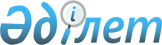 2012 жылы Еңбекшілдер ауданында қоғамдық жұмыстарды ұйымдастыру туралы
					
			Күшін жойған
			
			
		
					Ақмола облысы Еңбекшілдер ауданы әкімдігінің 2012 жылғы 4 қаңтардағы № А-1/1 қаулысы. Ақмола облысы Еңбекшілдер ауданының Әділет басқармасында 2012 жылғы 26 қаңтарда № 1-10-151 тіркелді. Қолданылу мерзімінің аяқталуына байланысты күші жойылды - (Ақмола облысы Еңбекшілдер ауданы әкімдігінің 2014 жылғы 30 қазандағы № 1106 хатымен)      Ескерту. Қолданылу мерзімінің аяқталуына байланысты күші жойылды - (Ақмола облысы Еңбекшілдер ауданы әкімдігінің 30.10.2014 № 1106 хатымен).

      «Қазақстан Республикасындағы жергілікті мемлекеттік басқару және өзін-өзі басқару туралы» Қазақстан Республикасының 2001 жылғы 23 қаңтардағы Заңына, «Халықты жұмыспен қамту туралы» Қазақстан Республикасының 2001 жылғы 23 қаңтардағы Заңының 20 бабына, Қазақстан Республикасы Үкіметінің 2001 жылғы 19 маусымдағы № 836 қаулысымен бекітілген қоғамдық жұмыстарды ұйымдастыру мен қаржыландырудың Ережесіне сәйкес, Еңбекшілдер ауданының әкімдігі ҚАУЛЫ ЕТЕДІ:



      1. Еңбекшілдер ауданының ұйымдарында 2012 жылы қоғамдық жұмыстар ұйымдастырылсын.



      2. Еңбекшілдер ауданы ұйымдарының тізбесі, қоғамдық жұмыстардың түрлері, көлемі, сұраным және ұсынымдар, нақты шарттары, қатысушыларға төленетін еңбек ақының мөлшері және оны қаржыландыру көздері қосымшаға сәйкес бекітілсін.



      3. Осы қаулының орындалуын бақылау аудан әкімінің орынбасары Қ.Ш.Шаяхметовке жүктелсін.



      4. Осы қаулы Ақмола облысының Әділет департаментінде мемлекеттік тіркелген күнінен бастап күшіне енеді және ресми жарияланған күнінен бастап қолданысқа енгізіледі.      Еңбекшілдер ауданының әкімі                Т.Хамитов      «КЕЛІСІЛДІ»      Ақмола облысы Еңбекшілдер

      ауданының «Жұмыспен қамту

      және әлеуметтік бағдарламалар

      бөлімі» мемлекеттік

      мекемесінің бастығы                        Т.Әбуова

Еңбекшілдер ауданы әкімдігінің

2012 жылғы 4 қаңтардағы   

№ А-1/1 қаулысымен     

бекітілді           Еңбекшілдер ауданы ұйымдарының тізбесі,

қоғамдық жұмыстардың түрлері, көлемі,

сұраным және ұсынымдар, нақты шарттары, қатысушыларға

төленетін еңбек ақының мөлшері және оны қаржыландыру көздерікестенің жалғасы:
					© 2012. Қазақстан Республикасы Әділет министрлігінің «Қазақстан Республикасының Заңнама және құқықтық ақпарат институты» ШЖҚ РМК
				№Ұйымның

атауыҚоғамдық

жұмыстардың

көлеміҚоғамдық

жұмыстардың

көлемі1«Степняк қаласы

әкімінің аппараты»

мемлекеттік

мекемесіКөркейту бойынша

көмек көрсету174000

шаршы метр1«Степняк қаласы

әкімінің аппараты»

мемлекеттік

мекемесіҚұжаттарды өңдеуде

көмек көрсету15000 құжат2«Ақсу ауылдық

округі әкімінің

аппараты»

мемлекеттік

мекемесіКөркейту жұмыстарына

көмек көрсету12000

шаршы метр2«Ақсу ауылдық

округі әкімінің

аппараты»

мемлекеттік

мекемесіҚұжаттарды өңдеуде

көмек көрсету1500 құжат3«Аңғал батыр

ауылдық округі

әкімінің аппараты»

мемлекеттік

мекемесіКөркейту жұмыстарына

көмек көрсету18000

шаршы метр3«Аңғал батыр

ауылдық округі

әкімінің аппараты»

мемлекеттік

мекемесіҚұжаттарды өңдеуде

көмек көрсету3000 құжат4«Баймырза ауылдық округі әкімінің аппараты» мемлекеттік мекемесіКөркейту жұмыстарына көмек көрсету18000

шаршы метр4«Баймырза ауылдық округі әкімінің аппараты» мемлекеттік мекемесіҚұжаттарды өңдеуде көмек көрсету1500 құжат5«Бірсуат ауылдық округі әкімінің аппараты» мемлекеттік мекемесіКөркейту жұмыстарына көмек көрсету18000

шаршы метр5«Бірсуат ауылдық округі әкімінің аппараты» мемлекеттік мекемесіҚұжаттарды өңдеуде көмек көрсету1500 құжат6«Уәлихан ауылдық округі әкімінің аппараты» мемлекеттік мекемесіКөркейту жұмыстарына көмек көрсету1500

шаршы метр6«Уәлихан ауылдық округі әкімінің аппараты» мемлекеттік мекемесіҚұжаттарды өңдеуде көмек көрсету1500 құжат7«Донской аулыдық округі әкімінің аппараты» мемлекеттік мекемесіКөркейту жұмыстарына көмек көрсету24000

шаршы метр7«Донской аулыдық округі әкімінің аппараты» мемлекеттік мекемесіҚұжаттарды өңдеуде көмек көрсету1500 құжат8«Кеңащы ауылдық округі әкімінің аппараты» мемлекеттік мекемесіКөркейту жұмыстарына көмек көрсету12000

шаршы метр8«Кеңащы ауылдық округі әкімінің аппараты» мемлекеттік мекемесіҚұжаттарды өңдеуде көмек көрсету1500 құжат9«Краснофлот ауылдық округі әкімінің аппараты» мемлекеттік мекемесіКөркейту жұмыстарына көмек көрсету18000

шаршы метр9«Краснофлот ауылдық округі әкімінің аппараты» мемлекеттік мекемесіҚұжаттарды өңдеуде көмек көрсету1500 құжат10«Үлгі ауылдық округі әкімінің аппараты» мемлекеттік мекемесіКөркейту жұмыстарына көмек көрсету36000

шаршы метр10«Үлгі ауылдық округі әкімінің аппараты» мемлекеттік мекемесіҚұжаттарды өңдеуде көмек көрсету3000 құжат11«Заурал ауылдық округі әкімінің аппараты» мемлекеттік мекемесіКөркейту жұмыстарына көмек көрсету24000

шаршы метр11«Заурал ауылдық округі әкімінің аппараты» мемлекеттік мекемесіҚұжаттарды өңдеуде көмек көрсету1500 құжат12«Макин ауылдық округі әкімінің аппараты» мемлекеттік мекемесіКөркейту жұмыстарына көмек көрсету30000

шаршы метр12«Макин ауылдық округі әкімінің аппараты» мемлекеттік мекемесіҚұжаттарды өңдеуде көмек көрсету4500 құжат13«Мамай ауылдық округі әкімінің аппараты» мемлекеттік мекемесіКөркейту жұмыстарына көмек көрсету12000

шаршы метр13«Мамай ауылдық округі әкімінің аппараты» мемлекеттік мекемесіҚұжаттарды өңдеуде көмек көрсету1500 құжат14«Заозерный ауылдық округі әкімінің аппараты» мемлекеттік мекемесіКөркейту жұмыстарына көмек көрсету18000

шаршы метр14«Заозерный ауылдық округі әкімінің аппараты» мемлекеттік мекемесіҚұжаттарды өңдеуде көмек көрсету1500 құжат15«Еңбекшілдер ауылдық округі әкімінің аппараты» мемлекеттік мекемесіКөркейту жұмыстарына көмек көрсету6000

шаршы метр15«Еңбекшілдер ауылдық округі әкімінің аппараты» мемлекеттік мекемесіҚұжаттарды өңдеуде көмек көрсету1500 құжатБарлығыСұранысҰсынысНақты

шарттарТөленетін

еңбекақының

мөлшерлеріҚаржыландыру

көздері2929Қолданыстағы еңбек

заңнамасына сәйкес

жасалған шартқа сайЕң төменгі

жалақы

мөлшеріАудан

бюджеті1010Қолданыстағы еңбек

заңнамасына сәйкес

жасалған шартқа сайЕң төменгі

жалақы

мөлшеріАудан

бюджеті22Қолданыстағы еңбек

заңнамасына сәйкес

жасалған шартқа сайЕң төменгі

жалақы

мөлшеріАудан

бюджеті11Қолданыстағы еңбек заңнамасына сәйкес жасалған шартқа сайЕң төменгі жалақы мөлшеріАудан бюджеті33Қолданыстағы еңбек заңнамасына сәйкес жасалған шартқа сайЕң төменгі жалақы мөлшеріАудан бюджеті22Қолданыстағы еңбек заңнамасына сәйкес жасалған шартқа сайЕң төменгі жалақы мөлшеріАудан бюджеті33Қолданыстағы еңбек заңнамасына сәйкес жасалған шартқа сайЕң төменгі жалақы мөлшеріАудан бюджеті11Қолданыстағы еңбек заңнамасына сәйкес жасалған шартқа сайЕң төменгі жалақы мөлшеріАудан бюджеті33Қолданыстағы еңбек заңнамасына сәйкес жасалған шартқа сайЕң төменгі жалақы мөлшеріАудан бюджеті11Қолданыстағы еңбек заңнамасына сәйкес жасалған шартқа сайЕң төменгі жалақы мөлшеріАудан бюджеті22Қолданыстағы еңбек заңнамасына сәйкес жасалған шартқа сайЕң төменгі жалақы мөлшеріАудан бюджеті11Қолданыстағы еңбек заңнамасына сәйкес жасалған шартқа сайЕң төменгі жалақы мөлшеріАудан бюджеті44Қолданыстағы еңбек заңнамасына сәйкес жасалған шартқа сайЕң төменгі жалақы мөлшеріАудан бюджеті11Қолданыстағы еңбек заңнамасына сәйкес жасалған шартқа сайЕң төменгі жалақы мөлшеріАудан бюджеті22Қолданыстағы еңбек заңнамасына сәйкес жасалған шартқа сайЕң төменгі жалақы мөлшеріАудан бюджеті11Қолданыстағы еңбек заңнамасына сәйкес жасалған шартқа сайЕң төменгі жалақы мөлшеріАудан бюджеті33Қолданыстағы еңбек заңнамасына сәйкес жасалған шартқа сайЕң төменгі жалақы мөлшеріАудан бюджеті11Қолданыстағы еңбек заңнамасына сәйкес жасалған шартқа сайЕң төменгі жалақы мөлшеріАудан бюджеті66Қолданыстағы еңбек заңнамасына сәйкес жасалған шартқа сайЕң төменгі жалақы мөлшеріАудан бюджеті22Қолданыстағы еңбек заңнамасына сәйкес жасалған шартқа сайЕң төменгі жалақы мөлшеріАудан бюджеті44Қолданыстағы еңбек заңнамасына сәйкес жасалған шартқа сайЕң төменгі жалақы мөлшеріАудан бюджеті11Қолданыстағы еңбек заңнамасына сәйкес жасалған шартқа сайЕң төменгі жалақы мөлшеріАудан бюджеті55Қолданыстағы еңбек заңнамасына сәйкес жасалған шартқа сайЕң төменгі жалақы мөлшеріАудан бюджеті33Қолданыстағы еңбек заңнамасына сәйкес жасалған шартқа сайЕң төменгі жалақы мөлшеріАудан бюджеті22Қолданыстағы еңбек заңнамасына сәйкес жасалған шартқа сайЕң төменгі жалақы мөлшеріАудан бюджеті11Қолданыстағы еңбек заңнамасына сәйкес жасалған шартқа сайЕң төменгі жалақы мөлшеріАудан бюджеті33Қолданыстағы еңбек заңнамасына сәйкес жасалған шартқа сайЕң төменгі жалақы мөлшеріАудан бюджеті11Қолданыстағы еңбек заңнамасына сәйкес жасалған шартқа сайЕң төменгі жалақы мөлшеріАудан бюджеті11Қолданыстағы еңбек заңнамасына сәйкес жасалған шартқа сайЕң төменгі жалақы мөлшеріАудан бюджеті11Қолданыстағы еңбек заңнамасына сәйкес жасалған шартқа сайЕң төменгі жалақы мөлшеріАудан бюджеті100100